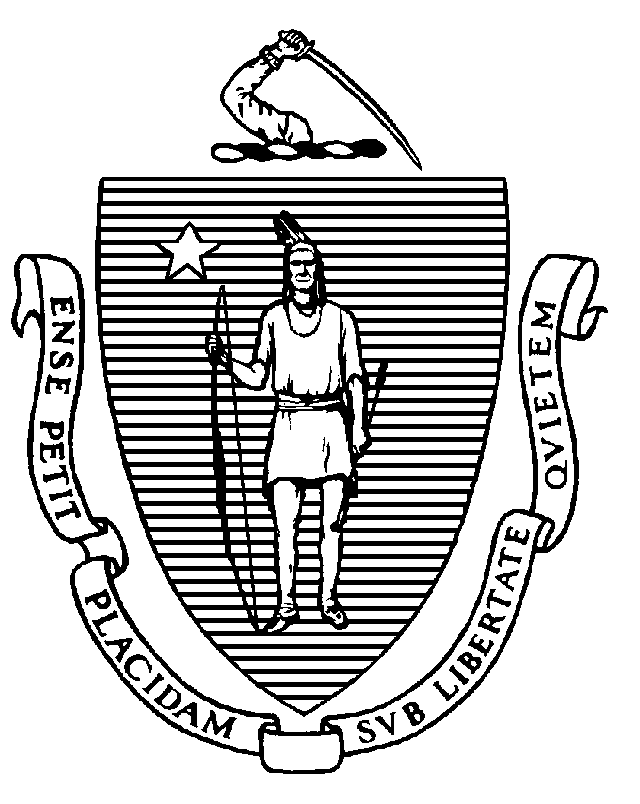 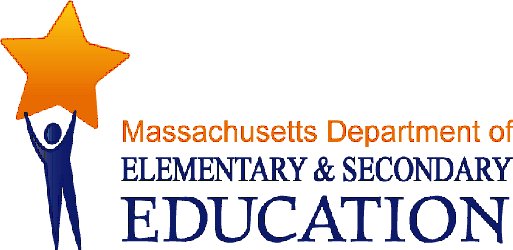 COORDINATED PROGRAM REVIEWMID-CYCLE REPORTDistrict: Northborough-Southborough Public SchoolsMCR Onsite Date: 04/15/2015Program Area: Special EducationMitchell D. Chester, Ed.D.Commissioner of Elementary and Secondary EducationCOORDINATED PROGRAM REVIEWMID-CYCLE REPORTCOORDINATED PROGRAM REVIEWMID-CYCLE REPORTCOORDINATED PROGRAM REVIEWMID-CYCLE REPORTSE Criterion # 3A - Special requirements for students on the autism spectrumRating:ImplementedBasis for Findings:A review of student records and staff interviews demonstrated that whenever an evaluation indicates that a child has a disability on the autism spectrum (ASD), IEP Teams consider and specifically address the following areas: 1) the verbal and nonverbal communication needs of the child; 2) the need to develop social interaction skills and proficiencies; 3) the needs resulting from the child's unusual responses to sensory experiences; 4) the needs resulting from resistance to environmental change or change in daily routines; 5) the needs resulting from engagement in repetitive activities and stereotyped movements; 6) the need for any positive behavioral interventions, strategies, and supports to address any behavioral difficulties resulting from autism spectrum disorder; and 7) other needs resulting from the child's disability that impact progress in the general curriculum, including social and emotional development.Record review demonstrated that IEP Teams utilize a district ASD checklist to guide the IEP development, adding goals and services to the service delivery grid based upon the identified areas of student need. This checklist is maintained within the student record.SE Criterion # 7 - Transfer of parental rights at age of majority and student participation and consent at the age of majorityRating:ImplementedBasis for Findings:A review of student records and interviews with staff members demonstrated that one year prior to the student reaching age 18, the district informs the student and the parent/guardian of the rights that will transfer from the parent/guardian to the student upon the student's 18th birthday.SE Criterion # 18B - Determination of placement; provision of IEP to parentRating:ImplementedBasis for Findings:Student records and staff interviews indicated that the parent is now provided with two copies of the proposed IEP and proposed placement along with the required notice immediately following the Team meeting.SE Criterion # 26 - Parent participation in meetingsRating:ImplementedBasis for Findings:The district provided the student roster documentation required by the Department.SE Criterion # 32 - Parent advisory council for special educationRating:ImplementedBasis for Findings:Interviews indicated that the parent advisory council participates in the planning, development and evaluation of the school district's special education programs through alternating monthly meetings with the district's Special Education Administrator and the Superintendent.